REVISED draft agendaprepared by the Office of the UnionDisclaimer:  this document does not represent UPOV policies or guidance	Opening of the session	Adoption of the agenda (document BMT/20/1 Rev.)	Reports on developments in UPOV concerning biochemical and molecular techniques (document BMT/20/2) 	Short presentations on new developments in biochemical and molecular techniques by DUS experts, biochemical and molecular specialists, plant breeders and relevant international organizations (reports by participants) 	Report of work on molecular techniques in relation to DUS examination Update on IMODDUS activities (documnents BMT/20/7) Identifying levels of diversity and developing markers to assist in managing the DUS reference collection of field beans (Vicia faba) (documnents BMT/20/8)Developing a strategy to apply SNP molecular markers in the framework of winter oilseed rape DUS testing (documnents BMT/20/9)	Review of document UPOV/INF/17 “Guidelines for DNA-Profiling: Molecular Marker Selection and Database Construction” (“BMT Guidelines”) (documents BMT/20/3 and UPOV/INF/17/2 Draft 5)	Variety description databases including databases containing molecular data 	Methods for analysis of molecular data, management of databases and exchange of data and material (papers invited)	The use of molecular techniques in examining essential derivation 	The use of molecular techniques in variety identification1 	Cooperation between international organizations (document BMT/20/4)OECD Seed Schemes (document BMT/20/10) 	Confidentiality, ownership and access to molecular data, including model agreement template1 (document BMT/20/5) 	Session to facilitate cooperation (document BMT/20/6) 	Date and place of next session	Future program	Report of the session (if time permits)	Closing of the session [End of document]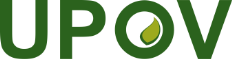 EInternational Union for the Protection of New Varieties of PlantsWorking Group on Biochemical and Molecular Techniques 
and DNA-Profiling in ParticularTwentieth Session
Alexandria, United States of America, September 22 to 24, 2021BMT/20/1 Rev.Original:  EnglishDate:  September 15, 2021